עזר לצבי השמר לך ושמור נפשךברכות לב:חידושי אגדות מהרש"א ברכות לב:אמת ליעקב (קמנצקי) על התורה דברים אחדים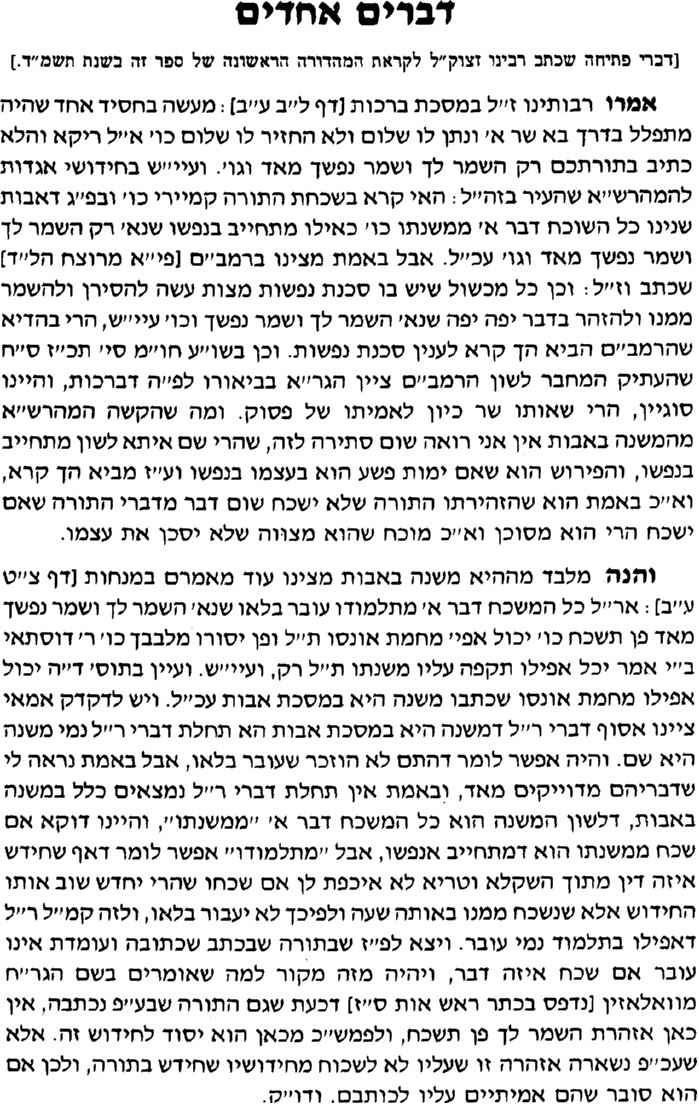 תפילין – רש"י ורבנו תםתורה שלמה כרך יב מילואים סימן מוהאומר שמע שמע משתקין אותונפש הרב עמ' לקריאת התורה – חתן תורה וחתן בראשיתמפניני הרב עמ' קפד